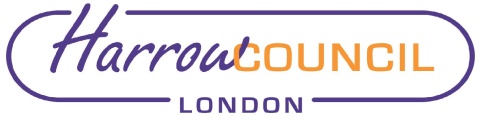 Section 2 – ReportHead of Internal Audit’s Opinion 2020/212.1	The Public Sector Internal Audit Standards require the Head of Internal 	Audit to provide an annual opinion, based upon and limited to the work 	performed, on the overall adequacy and effectiveness of the 	organisation’s framework of governance, risk management and control 	(i.e. the organisation’s system of internal control). This is achieved 	through a risk-based plan of work, agreed with management 	(Corporate Strategic Board) and approved by the Governance, Audit, 	Risk Management & Standards Committee (Harrow Council’s Audit 	Committee), designed to provide a reasonable level of assurance, 	subject to the inherent limitations described below and set out in 	Appendix 1. The opinion does not imply that Internal Audit has 	reviewed all risks relating to the organisation.2.2	A draft opinion was reported to the GARMS Committee as part of the 	2020/21 Internal Audit Year-end Report in July 2021.  At that time work 	on the Council’s core financial systems and the annual review of 	governance was incomplete. 2.3	The opinion is based on:All audits undertaken as part of the 2020/21 Internal Audit Plan (except Core Financial Systems audits);Audits of Core Financial Systems undertaken in Q1/Q2 of 2021/22 (part of the 2021/22 plan);Recommendations made accepted/not accepted by management;Recommendations implemented by management at follow-up;Re-assessed assurance ratings at follow-up in respect of audits from previous periods.The annual review of governance process.2.4	The final Head of Internal Audit’s Opinion 2020/21 is: Good with some 	significant improvements required in a few areas: The outputs from 	the programme of work completed by Internal Audit, based on the 	agreed risk-based Internal Audit Plan, demonstrate that the Council’s 	framework of governance, risk management and control is generally 	good with 98% of reports issued being amber, amber/green or green 	assurance.  One red assurance report has been issued identifying 	significant weakness and/or non-compliance in the framework which 	could potentially put the achievement of objectives in this area at risk 	and one significant governance gap has been identified as part of the 	annual review of governance process. The direction of assurance 	travel over the past three years is positive with fewer red and 	red/amber assurance reports issued each year.  Improvements have 	been recommended in areas where weaknesses were identified of 	which 98% have been agreed by management.2.5	The key factors that contributed to the draft opinion are summarised as 	follows:98% of assurance reviews undertaken during 2020/21 were given an amber, an amber/green or a green assurance (2% higher than 2019/20);100% of overall recommendations made during 2020/21 were agreed by management for implementation (2% higher than 2019/20);87% of recommendations were implemented/substantially implemented (19% higher than 2019/20), 8% were in progress ( 13% lower than 2019) and 5% (6% lower than 2019/20) were planned at time of follow-up thus it is expected that in due course 100% will be implemented (the same as 2019/20);100% of follow-up reviews attained an amber, amber/green or green assurance rating (the same as 2018/19), all, bar one resulted in an improved assurance rating with;The annual review of governance has identified one significant governance gap; 83% of core financial system controls self-assessed by management were operating, and 17% were partially operating.Annual Governance Statement Background2.6	Harrow Council is responsible for ensuring that its business is 	conducted in accordance with the law and proper standards, and that 	public money is safeguarded and properly accounted for, and used 	economically, efficiently and effectively. The Council also has a duty 	under section 3 of the Local Government Act 1999 to make 	arrangements to secure continuous improvement in the way in which 	its functions are exercised, having regard to a combination of economy, 	efficiency and effectiveness.2.7	In discharging this overall responsibility, the Council is responsible for 	putting in place proper arrangements for the governance of its affairs, 	facilitating the effective exercise of its functions, which includes 	arrangements for the management of risk.2.8	Regulation 6(1)(a) of the Accounts and Audit Regulations 2015 	requires ‘an authority to conduct a review at least once in a year of the 	effectiveness of its system of internal control and include a statement 	reporting on the review with any published Statement of Accounts 	(England)’. 2.9	Regulation 6(1)(b) of the Accounts and Audit Regulations 2015, 	requires that “for a local authority in England, the statement is an 	Annual Governance Statement”. 2.10	The CIPFA/SOLACE Framework Delivering Good Governance in Local 	Government was updated in 2016 and this Framework applies to 	annual governance statements prepared for the financial year 2016/17 	onwards. The overall aim of the Framework ‘is to ensure that resources 	are directed in accordance with agreed policy and according to 	priorities, that there is sound and inclusive decision making and that 	there is clear accountability for the use of those resources in order to 	achieve desired outcomes for service users and communities’. 2.11	In England the Accounts and Audit Regulations 2015 stipulate that the 	Annual Governance Statement must be “prepared in accordance with 	proper practices in relation to accounts” and must be “approved in 	advance of the relevant authority approving the statement of accounts. 	Therefore a local authority in England shall provide this statement in 	accordance with Delivering Good Governance in Local Government: 	Framework (2016) and this section of the Code”.2.12	The preparation and publication of an Annual Governance Statement in 	accordance with Delivering Good Governance in Local Government: 	Framework (2016) would fulfil the statutory requirements across the 	United Kingdom for a local authority to conduct a review at least once 	in each financial year of the effectiveness of its system of internal 	control and to include a statement reporting on the review with its 	Statement of Accounts.  2.13	The Annual Governance Statement explains how the Council has 	complied with the framework and meets the requirements of regulation 	6 of the Accounts and Audit Regulations 2015 in relation to the 	publication of a statement of internal control (Annual Governance 	Statement).Annual Governance Review2.14	Since 2005/06 the Council has undertaken a detailed annual review of 	its governance arrangements to meet the requirements of the 	framework.   A lighter touch/higher level approach has been taken to 	the 2020/21 review as detailed in the report to the GARMS Committee 	in July 2021.	Annual Governance Statement 2020/212.15	The Annual Governance Statement (Appendix 1) is prepared on behalf 	of the Leader of the Council and the Chief Executive, a draft of which 	was included in the 2020/21 draft accounts and presented to this 	committee in July 2021. 2.16	A number of changes and updates have been made to the AGS since 	the initial draft was presented to the committee in July 2021 and these 	are shown in red. Legal Implications2.17 As covered in the main body of the report.Financial Implications2.18	There are no financial implications to this report.Risk Management Implications2.19	Risks included on corporate or directorate risk register? No 2.20	Separate risk register in place? No 2.21	The relevant risks contained in the register are attached/summarised 		below. n/a 2.22	The following key risks should be taken into account when agreeing the 	recommendations in this report:Equalities implications / Public Sector Equality Duty 2.23	Was an Equality Impact Assessment carried out?  No as not relevant to 	this report.Council Priorities2.24	The annual review of governance reviews arrangements in place to 	ensure that the intended positive outcomes for residents as outlined by 	the Council’s priorities are achieved.Improving the environment and addressing climate changeTackling poverty and inequalityBuilding homes and infrastructureAddressing health and social care inequalityThriving economySection 3 - Statutory Officer ClearanceStatutory Officer:  Signed on by the Chief Financial OfficerDawn Calvert, Director of Finance & AssuranceDate:  18/11/21Statutory Officer:  Signed on by the Monitoring OfficerHugh Peart, Director of Legal & GovernanceDate:  19/11/21Chief Officer:  Signed by the Corporate DirectorCharlie Stewart, Corporate Director ResourcesDate:  17/11/21Mandatory ChecksWard Councillors notified:  NO, as it impacts on all Wards Section 4 - Contact Details and Background PapersContact:  Susan Dixson, Head of Internal Audit & Corporate Anti-Fraud, 02084241420Background Papers:  NoneIf appropriate, does the report include the following considerations? 1.	Consultation 	NO2.	Priorities	YES Opinion Types                                       Appendix 1               These may be varied slightly to reflect circumstances in particular years.Excellent: The outputs from the programme of work completed by Internal Audit, based on the agreed risk-based Internal Audit Plan, demonstrate that the Council’s framework of governance, risk management and control is good and that there are adequate and effective governance, risk management and control processes to enable the related risks to be managed and objectives to be met. No areas of significant weakness (red or red/amber assurance reports) were identified. See Summary of Findings in section.Good with improvements required in a few areas: The outputs from the programme of work completed by Internal Audit, based on the agreed risk-based Internal Audit Plan, demonstrate that the Council’s framework of governance, risk management and control is generally good.  Some red and red /amber assurance reports have been issued identifying significant weakness and/or non-compliance in the framework which could potentially put the achievement of objectives in these areas at risk. Improvements have been recommended in these areas of which over 95% have been agreed by management.  See Summary of Findings in section.Major improvement required: The outputs from the programme of work completed by Internal Audit, based on the agreed risk-based Internal Audit Plan, demonstrate that the Council’s framework of governance, risk management and control require major improvement. A large number of red and red/amber assurance reports have been issued identifying significant and endemic weaknesses and/or non-compliance in the framework of governance, risk management and control which put the achievement of organisational objectives at risk. Improvements have been recommended in these areas of which less than 95% have been agreed by management.  See Summary of Findings in section.Unsatisfactory: The outputs from the programme of work completed by Internal Audit, based on the agreed risk-based Internal Audit Plan, demonstrate that the Council’s framework of governance, risk management and control is unsatisfactory.  The majority of assurance reports issued are red or red/amber identifying significant weaknesses and/or non-compliance in the framework of governance, risk management and control indicating the achievement of corporate objectives is unlikely and control is poor [and/or] there is significant non-compliance with controls. Because of this, systems have failed or there is a real and substantial risk that systems will fail and management’s objectives will not be achieved. Immediate action is required to improve the adequacy [and/or] effectiveness of governance, risk management and control. See Summary of Findings in section.Limitations and ResponsibilitiesIt is management’s responsibility to develop and maintain sound systems of risk management, internal control and governance and for the prevention and detection of irregularities and fraud. Internal audit work should not be seen as a substitute for management’s responsibility for the design and operation of these systems.The Head of Internal Audit’s opinion is based solely on the work undertaken as part of the agreed internal audit plan.  There may be weaknesses in systems of internal control that did not form part of agreed programme of work, in elements of systems that were not included in the scope of individual internal audit assignments or that were not brought to internal audit’s attention. The risk of this is mitigated by implementing a risk-based approach to the development of the internal audit plan and to individual audit assignments.Report for:GOVERNANCE, AUDIT, RISK MANAGEMENT and STANDARDS COMMITTEE Date of Meeting:30th November 2021Subject:Annual Governance Statement 2020/21Responsible Officer:Dawn Calvert, Director of Finance & AssuranceExempt:NoWards affected:AllEnclosures:Appendix 1 – Opinion Types/LimitationsAppendix 2 – Annual Governance Statement 2020/21Section 1 – Summary and RecommendationsThis report sets out the Head of Internal Audit’s Final Audit Opinion 2020/21 and the Annual Governance Statement (AGS) 2020/21.Recommendations:  The GARMS Committee is requested to:Note the Head of Internal Audit’s Final Audit Opinion 2020/21Review the Annual Governance Statement 2020/21 in line with the Committee’s terms of reference, to consider whether the AGS properly reflects the risk environment and supporting assurances and legal and financial advice, taking into account internal audit’s opinion on the overall adequacy and effectiveness of the council’s framework of governance, risk management and control; suggest any appropriate changes and recommend it for approval by the Leader and Chief Executive.Risk DescriptionMitigationsRAG StatusNon-compliance with the Public Sector Internal Audit StandardsProduction of the Head of Internal Audit’s OpinionGreenThe Council does not comply with Regulation 6 of the Accounts and Audit Regulations 2015Annual review of governancePublication of the Annual Governance StatementGreen